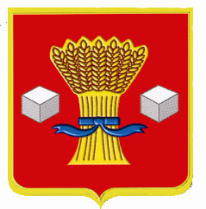 АдминистрацияСветлоярского муниципального района Волгоградской областиПОСТАНОВЛЕНИЕ от 10.12.2021 № 2219 О внесении изменения в состав межведомственной комиссии по оценке и обследованию помещения в целях признания его жилым помещением, жилого помещения пригодным (непригодным) для проживания граждан, а также многоквартирного дома в целях признания его аварийным и подлежащим сносу или реконструкции на территории Светлоярского городского поселения Светлоярского муниципального района  Волгоградской области, утвержденной постановлением администрации Светлоярского муниципального района Волгоградской области от 25.10.2021 № 1880 «О межведомственной комиссии по оценке и обследованию помещения в целях признания его жилым помещением, жилого помещения пригодным (непригодным) для проживания граждан, а также многоквартирного дома в целях признания его аварийным и подлежащим сносу или реконструкции на территории Светлоярского городского поселения Светлоярского муниципального района  Волгоградской области»В связи с изменениями в кадровом составе администрации Светлоярского муниципального района Волгоградской области, в целях реализации статьи 14 Жилищного кодекса Российской Федерации, постановления Правительства Российской Федерации от 28.01.2006 № 47 «Об утверждении Положения о признании помещения жилым помещением, жилого помещения непригодным для проживания, многоквартирного дома аварийным и подлежащим сносу или реконструкции, садового дома жилым домом и жилого дома садовым домом», руководствуясь Федеральным законом от 06.10.2003 № 131-ФЗ «Об общих принципах организации местного самоуправления в Российской Федерации», Уставом Светлоярского муниципального района Волгоградской области, Уставом Светлоярского городского поселения Светлоярского муниципального района Волгоградской области,п о с т а н о в л я ю:Внести изменения в состав межведомственной комиссии по оценке и обследованию помещения в целях признания его жилым помещением, жилого помещения пригодным (непригодным) для проживания граждан, а также многоквартирного дома в целях признания его аварийным и подлежащим сносу или реконструкции на территории Светлоярского городского поселения Светлоярского муниципального района  Волгоградской области, утвержденной постановлением администрации Светлоярского муниципального района Волгоградской области от 25.10.2021 № 1880 «О межведомственной комиссии по оценке и обследованию помещения в целях признания его жилым помещением, жилого помещения пригодным (непригодным) для проживания граждан, а также многоквартирного дома в целях признания его аварийным и подлежащим сносу или реконструкции на территории Светлоярского городского поселения Светлоярского муниципального района  Волгоградской области»:                -  состав межведомственной комиссии по оценке и обследованию помещения в целях признания его жилым помещением, жилого помещения пригодным (непригодным) для проживания граждан, а также многоквартирного дома в целях признания его аварийным и подлежащим сносу или реконструкции на территории Светлоярского городского поселения Светлоярского муниципального района  Волгоградской области изложить в новой редакции (прилагается).Отделу по муниципальной службе, общим и кадровым вопросам администрации Светлоярского муниципального района (Иванова Н.В.) разместить на официальном сайте Светлоярского муниципального района Волгоградской области.Контроль над исполнением настоящего постановления возложить на заместителя главы Светлоярского муниципального района Волгоградской области Гладкова А.В.Врио главымуниципального района	                                                                           Ю.Н.УсковФокеева Е.А.                                                                                Приложениек постановлению администрации Светлоярского муниципального района Волгоградской областиот ___________ 2021 № ______«УТВЕРЖДЕНпостановлением администрации Светлоярского муниципальногоРайона Волгоградской областиот «___»_______2021 г. №_____СОСТАВмежведомственной комиссии по оценке и обследованию помещения в целях признания его жилым помещением, жилого помещения пригодным                          (непригодным) для проживания граждан, а также многоквартирного дома в целях признания его аварийным и подлежащим сносу или реконструкции на территории Светлоярского городского поселения Светлоярского                                      муниципального района  Волгоградской областиГладков                           Александр Валерьевич    -  заместитель главы Светлоярского муниципального района Волгоградской области, председатель комиссии;Колесникова                       Татьяна Николаевна-начальник отдела архитектуры, строительства и ЖКХ администрации Светлоярского муниципального района Волгоградской области, заместитель председателя комиссии; Фокеева                                  Елена Александровна-консультант отдела архитектуры, строительства и ЖКХ администрации Светлоярского муниципального района Волгоградской области, секретарь комиссии;Члены комиссии:Члены комиссии:Члены комиссии:Жуков                                                Виктор Иванович-главный архитектор  администрации Светлоярского муниципального района Волгоградской области;Ашадзе                                      Иван Нугзарович  -начальник отдела по ГО и ЧС, ООС и Э администрации Светлоярского муниципального района Волгоградской области;Лемешко                                              Ирина Александровна-начальник отдела по управлению муниципальным имуществом и земельными ресурсами администрации Светлоярского муниципального района Волгоградской области;Чернецкая                                             Сабина Джаханшаевна-начальник отдела экономики, развития предпринимательства и защиты прав потребителей администрации Светлоярского муниципального района Волгоградской области;Троилина                                        Любовь Владимировна-начальник юридического отдела администрации Светлоярского муниципального района Волгоградской области;Клюев                                                Александр Сергеевич -глава Светлоярского городского поселения Светлоярского муниципального района Волгоградской области  (по согласованию);Новиков                                            Владимир Александрович-директор муниципального бюджетного учреждения «Управление муниципального хозяйства»(по согласованию);Батищев                                  Владимир Александрович-ведущий специалист отдела архитектуры, строительства и ЖКХ администрации Светлоярского муниципального района Волгоградской области, наделенный полномочиями по осуществлению муниципального жилищного контроля на территории Светлоярского городского поселения Светлоярского муниципального района Волгоградской области;Иванов                                                  Денис Владимирович-начальник ОНД и ПР по Котельниковскому, Октябрьскому и Светлоярскому району области УНД и ПР ГУ МЧС России по Волгоградской области   (по согласованию);Рысухина                                          Наталья Анатольевна-главный врач ГБУЗ «Светлоярская ЦРБ» (по согласованию);Беляк                                                    Сергей Владимирович-директор ООО «УО «Светлоярское ЖХ» (по согласованию);Попова                                               Кристина Алексеевна-директор ООО «УК «Тамерлан»(по согласованию);Грек                                                   Людмила Николаевна-директор ООО «Светлоярское ЖЭУ № 1»(по согласованию);Эксперты-аттестованные в установленном порядке на право подготовки заключений экспертизы проектной документации и (или) результатов инженерных изысканий, в том числе в случае проведения обследования помещений на основании сводного перечня объектов (жилых помещений), находящихся в границах зоны чрезвычайной ситуации, предусмотренного пунктом 42 Положения (по согласованию).»